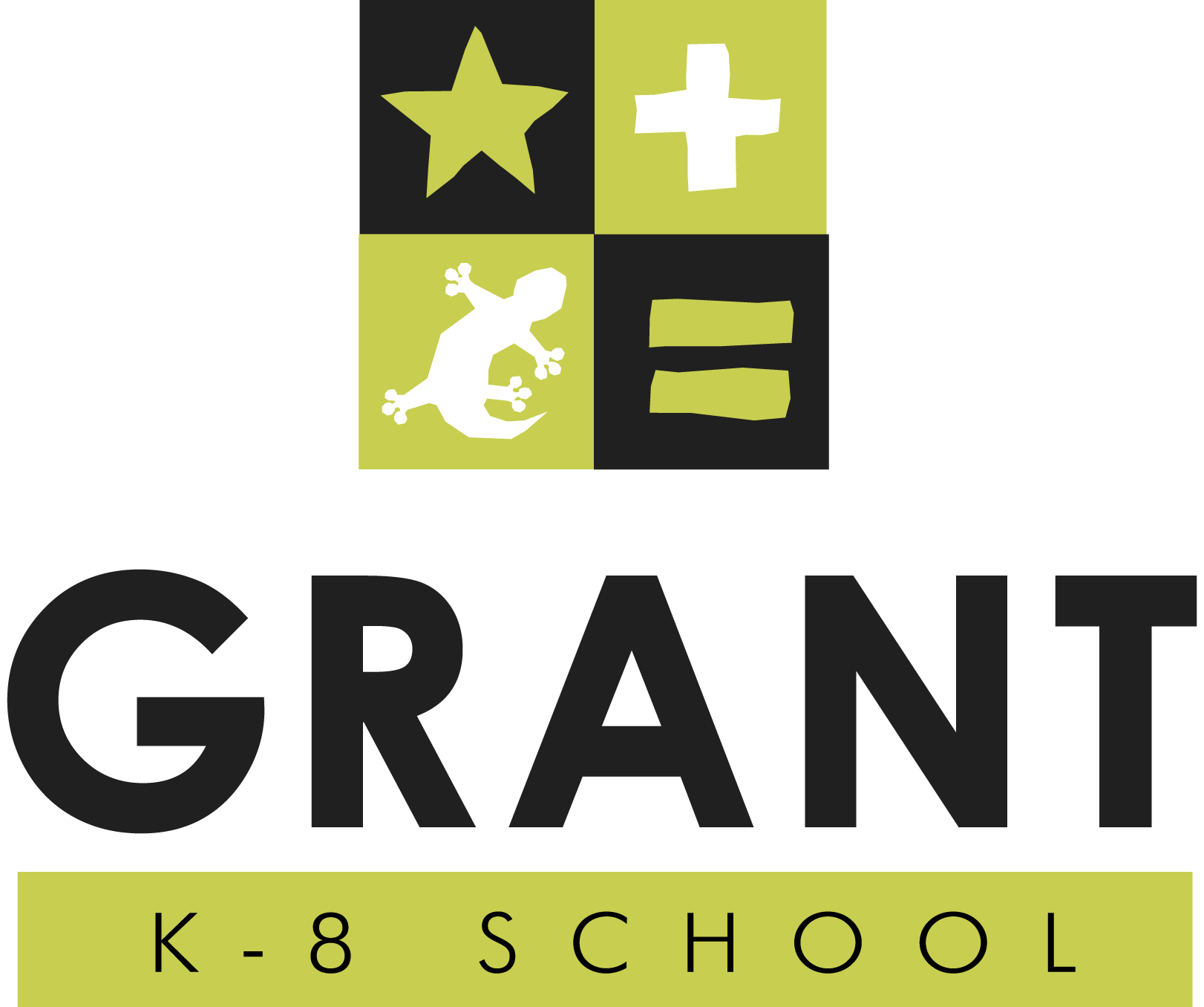 PTA AGENDA				Tuesday, September 10th, 2013 6:30 p.m.@1425 Washington Place, School Auditorium_____________________________________6:00 p.m. Call to Order – Lara GatesAttendance – Recognition of QuorumApproval of Minutes of previous meetingUpdates (20 minutes)Principal Don CraigImagine Campaign- Larry WoodCentennial Committee–Julie MorganFoundation – Julie MorganPresentation ItemsSchool Renovation Project – Janet Cortez and RNT Architecture (30 minutes)PTA and Foundation Coordination, Duties and Responsibilities  (10 minutes)PTA Calendar of Events and Call for Volunteers (Att. A&B) – (10 minutes)Action ItemsProposed PTA Budget Review and Approval (30 minutes)RoundtableMembership ReportAdjourn